Publicado en Valencia el 19/04/2022 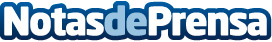 "Repair Mobility" lídera la venta de recambios y reparación de patinetes eléctricos en EspañaCreada en 2019 por Jaime Rodrigo Giorgeta, esta "startup" valenciana se ha convertido en la principal red de talleres de Vehículos de Movilidad Personal (VMP) de España. En apenas dos años ha abierto tres tiendas propias, más de treinta servicios técnicos en régimen de franquicia, y su web (repairmobility.com ) lidera el ranking de búsquedas de su sector en Google y recibe una media de unas 2000 visitas mensualesDatos de contacto:SBQMedia961104121Nota de prensa publicada en: https://www.notasdeprensa.es/repair-mobility-lidera-la-venta-de-recambios-y Categorias: Nacional Franquicias Motociclismo Marketing Emprendedores Ciclismo Consumo Movilidad y Transporte Industria Automotriz http://www.notasdeprensa.es